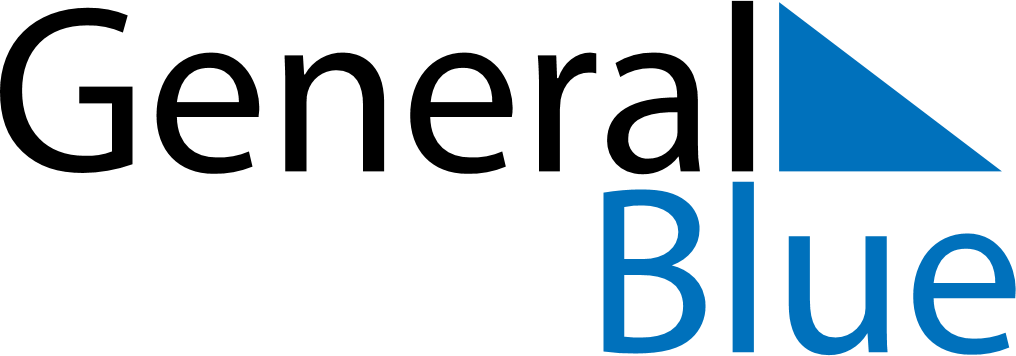 May 2002May 2002May 2002May 2002May 2002SundayMondayTuesdayWednesdayThursdayFridaySaturday12345678910111213141516171819202122232425262728293031